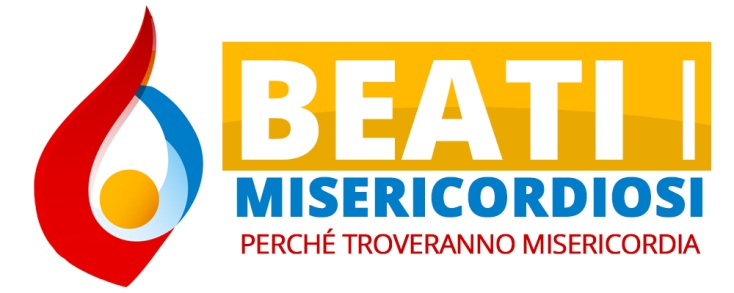 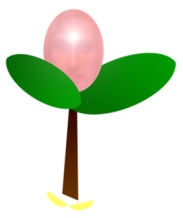 Ufficio Diocesano di Pastorale Giovanile di UdineVia Treppo, 1 – 33100 UdineTel. 0432.414522giovani@pgudine.itwww.pgudine.it Giubileo dei Ragazzi 2016Scheda di iscrizione di gruppoResponsabile del gruppoNome e cognome 		nato/a a 	 il giorno 		residente a 	 C.A.P. 	in via/piazza	numero 	Indirizzo mail 		cellulare 		Il presente documento dovrà essere inviato via mail all'indirizzo giovani@pgudine.it entro il 21 febbraio 2016, assieme al saldo della quota di partecipazione.Entro la stessa data vanno consegnate “a mano” le schede di ogni singolo partecipante del gruppo, oltre alla fotocopia di un documento di identità valido, alla tessera sanitaria e al saldo della quota di partecipazione. Tutto a cura del referente, in  una unica soluzione (evitare la consegna frammentaria dei documenti o della quota).Prosegui » »Elenco dei partecipanti (compreso il referente!)Per inserire i dati fare “doppio clic” sulla tabella.